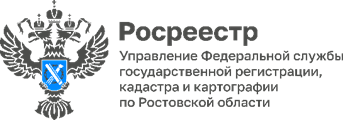 Пресс-релиз                                                                                                                                   24.01.2024В Управлении Росреестра по Ростовской области состоялась заседание апелляционной комиссииВ заседании приняли участие заместитель руководителя Управления Федеральной службы государственной регистрации, кадастра и картографии по Ростовской области, председатель апелляционной комиссии О.Г. Козьменко, начальник отдела правового обеспечения Управления Федеральной службы государственной регистрации, кадастра и картографии по Ростовской области секретарь апелляционной комиссии Т.А. Федорова, заместитель начальника отдела государственной регистрации недвижимости Управления Федеральной службы государственной регистрации, кадастра и картографии по Ростовской области Н.С. Ерошенко, ведущий инженер производственной группы филиала ППК «Роскадастр» по Ростовской области Г.Г. Чернов, индивидуальный предприниматель Н.В. Козырь.В рамках заседания было рассмотрено 1 заявление, по которому было принято решение об отклонении рассмотрения заявления об обжаловании решения о приостановлении.Контакты для СМИ:Пресс-служба Управления Росреестра по Ростовской областиТатьяна Фатеева8-938-169-55-69FateevaTA@r61.rosreestr.ruwww.rosreestr.gov.ru